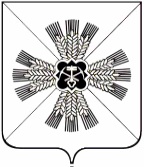 КЕМЕРОВСКАЯ ОБЛАСТЬАДМИНИСТРАЦИЯ ПРОМЫШЛЕННОВСКОГО МУНИЦИПАЛЬНОГО ОКРУГАПОСТАНОВЛЕНИЕот «13» декабря 2021 г. № 1954-Ппгт. ПромышленнаяО снятии отдельных ограничений и внесении изменений в некоторые постановления администрации Промышленновского муниципального округа На основании распоряжения Губернатора Кемеровской области – Кузбасса от 07.12.2021 № 169-рг «О снятии отдельных ограничений и внесении изменений в некоторые распоряжения Губернатора Кемеровской области – Кузбасса», учитывая санитарно-эпидемиологическую обстановку, в целях противодействия распространению новой коронавирусной инфекции (COVID-19):1. Возобновить с 13.12.2021 работу фуд-кортов (зон, в которых осуществляют деятельность предприятия общественного питания, с общей зоной посадки, не имеющих отдельного помещения (зал, территорию) под рассадку посетителей), расположенных в торговых центрах, торгово – развлекательных центрах, торговых комплексах и торгово – развлекательных комплексах.2. Приостановить до 15.01.2022 действие подпункта 1.2 постановления администрации Промышленновского муниципального округа от 18.06.2021   № 1149-П «О дополнительных мерах по противодействию распространению новой коронавирусной инфекции (COVID-19)».3. Внести в пункт 1 постановления администрации Промышленновского муниципального округа от 18.06.2021 № 1149-П «О дополнительных мерах по противодействию распространению новой коронавирусной инфекции (COVID-19)» (в редакции постановлений от 24.06.2021 № 1200-П,  от 09.07.2021 № 1295-П, от 21.07.2021 № 1348-П, от 05.08.2021 № 1413-П, от 17.08.2021 № 1459-П, от 26.08.2021 № 1534-П, от 02.09.2021 № 1558-П, от 01.10.2021 № 1696-П. от 08.11.2021 № 1799-П, от 12.11.2021 № 1857-П, от 24.11.2021 № 1902-П, от 03.12.2021 № 1924-П) изменение, исключив с 13.12.2021 подпункт 1.3. 4. Внести в пункт 1 постановления администрации Промышленновского муниципального округа от 18.11.2021 № 1883-П «О дополнительных мерах по противодействию распространению новой коронавирусной инфекции (COVID-19) и внесении изменений в постановление администрации Промышленновского муниципального округа от 08.11.2021 № 1799-П           «О дополнительных мерах по противодействию распространению новой коронавирусной инфекции (COVID-19) и внесении изменения в постановление администрации Промышленновского муниципального округа от 18.06.2021 № 1149-П «О дополнительных мерах по противодействию распространению новой коронавирусной инфекции (COVID-19)» (в редакции постановления от 22.11.2021 № 1895-П) следующие изменения:4.1. Абзацы второй и третий подпункта 1.1 изложить в следующей редакции:«медицинского сертификата (сертификата) о профилактических прививках против новой коронавирусной инфекции (COVID-19) и (или) перенесенном заболевании, вызванном новой коронавирусной инфекцией (COVID-19), содержащего действующий двухмерный штриховой код                     (QR-код) и сведения, предусмотренные в форме медицинского сертификата (сертификата), утвержденной приказом Минздрава России от 12.11.2021                № 1053н «Об утверждении формы медицинской документации «Справка о проведенных профилактических прививках против новой коронавирусной инфекции (COVID-19) или наличии медицинских противопоказаний                             к вакцинации» и порядка ее выдачи, формы медицинской документации «Медицинский сертификат о профилактических прививках против новой коронавирусной инфекции (COVID-19) или медицинских противопоказаниях к вакцинации и (или) перенесенном заболевании, вызванном новой коронавирусной инфекцией (COVID-19)» и порядка ее ведения, а также формы «Сертификат о профилактических прививках против новой коронавирусной инфекции (COVID-19) или медицинских противопоказаниях к вакцинации и (или) перенесенном заболевании, вызванном новой коронавирусной инфекцией (COVID-19)»;действующего двухмерного штрихового кода (QR-кода), подтверждающего сведения о профилактических прививках против новой коронавирусной инфекции (COVID-19) и (или) перенесенном заболевании, вызванном новой коронавирусной инфекцией (COVID-19), полученного с использованием Единого портала государственных и муниципальных услуг (функций);».4.2. Подпункт 1.2 дополнить абзацами девятым и десятым следующего содержания:«на ночные клубы (дискотеки) и иные аналогичные объекты;с 13.12.2021 на организации (юридических лиц и индивидуальных предпринимателей), оказывающие услуги общественного питания,  расположенные в торговых центрах, торгово-развлекательных центрах, торговых комплексах и торгово-развлекательных комплексах, с общей зоной посадки, не имеющих отдельного помещения (зал, территорию) под рассадку посетителей (фуд-корты);».4.3. Подпункт 1.3 дополнить абзацем следующего содержания:«постояльцами гостиниц, туристических баз и иных коллективных средств размещения объектов и организаций, указанных в подпункте 1.2 настоящего постановления, непосредственно расположенных в гостиницах, туристических базах и иных коллективных средствах размещения.».	5. Настоящее постановление подлежит размещению на официальном сайте администрации Промышленновского муниципального округа  в сети Интернет. 	6. Контроль за исполнением настоящего постановления оставляю за собой. 7. Настоящее постановление вступает в силу со дня подписания.Исп. Н.И. МинюшинаТел. 74779                               И.о. главыПромышленновского муниципального округа                         С.А. Федарюк